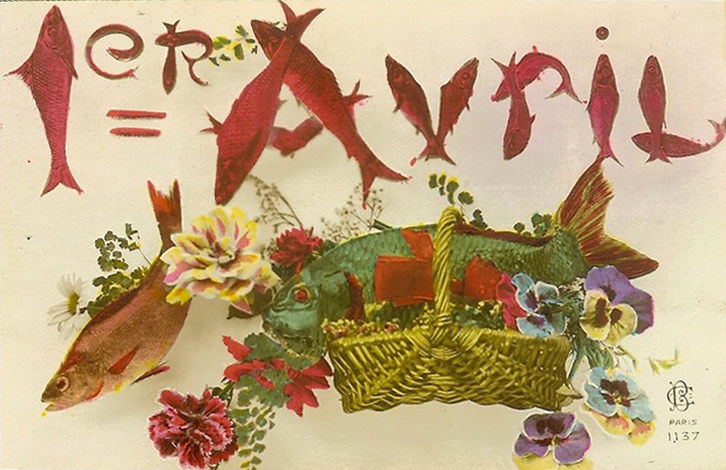 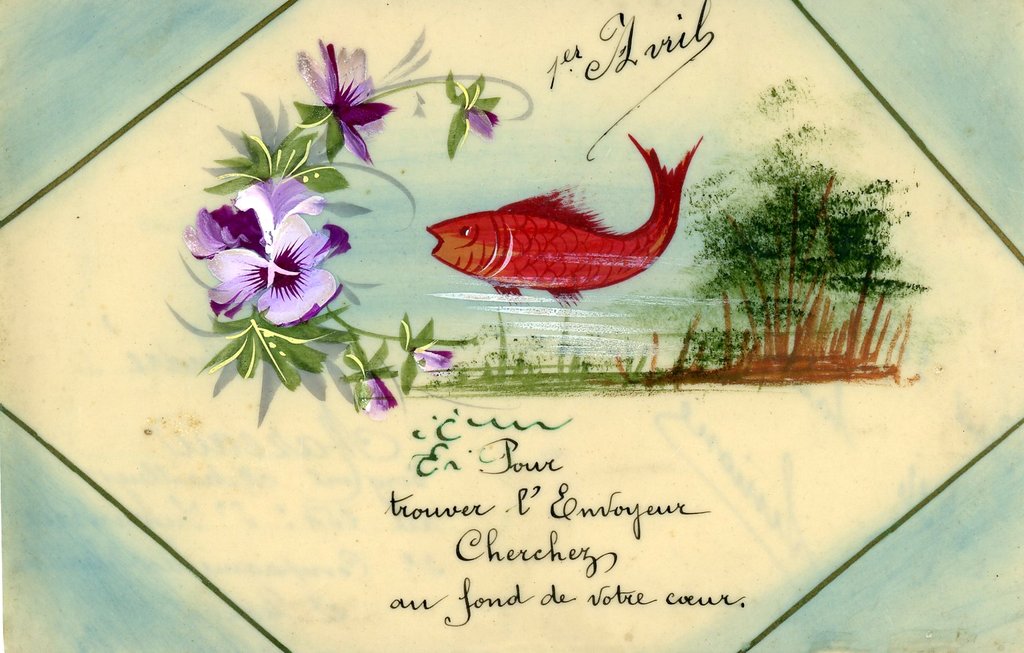 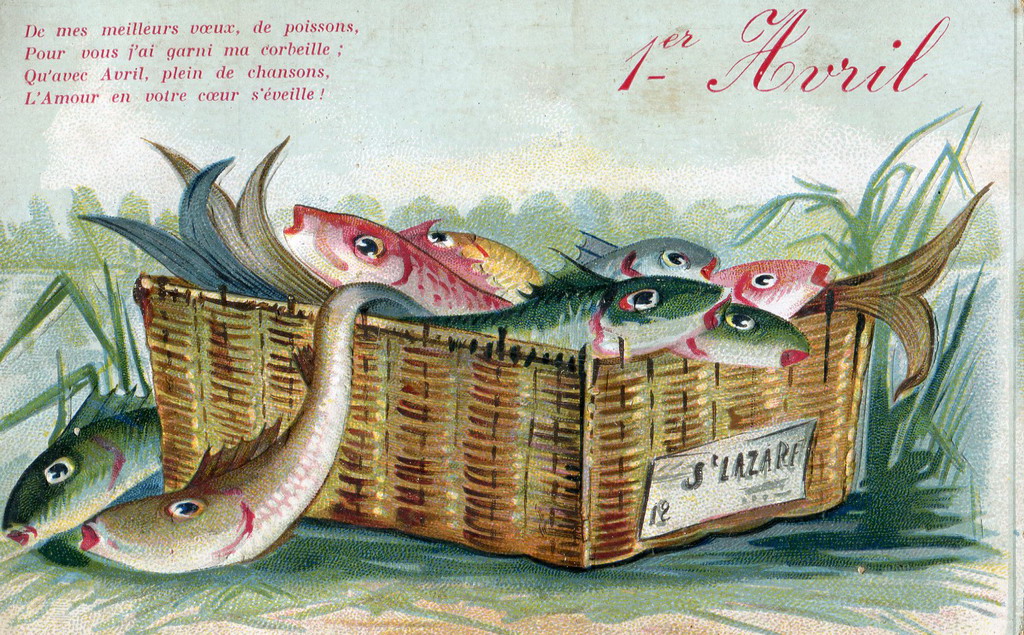 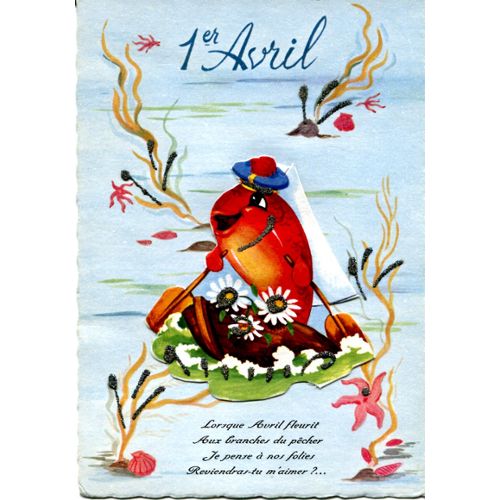 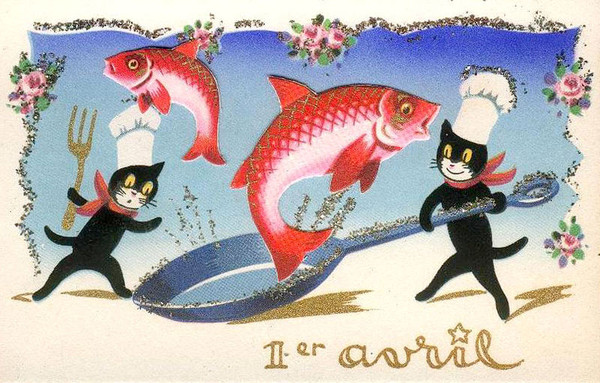 et une carte moderne de Philippe Deluck, dessinateur belge de BD :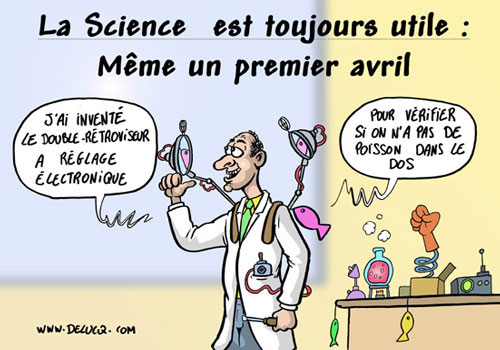 GEFD                                           Cartes du 1er avril 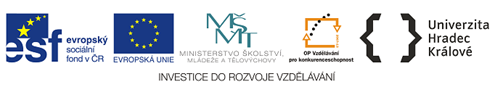 